Job Specifications: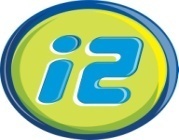 Job Description – Sales Representative - IndoorDivisions ActivityRetailDirector’s Title Retail DirectorManager’s TitleSales ManagerDirect Superior's TitleRetail Store ManagerPosition’s TitleSales Representative - IndoorNumber of Subordinates:-Number of holders of the same title260Work Station/Premises LocationRetail StoreTotal Number of years of experience1Professional experience1Age (Average)From 24 to 28Required QualificationsBA degreeMajor Responsibilities:Perform direct marketing and sales activities to generate sales as per the agreed sales and marketing plan.Present to customer the latest updated offers issued and prepared by the sales manager in order to increase sales in the showroom.Respond to and follow up sales inquiries by mail, telephone.Maintain and develop existing and new customers through planned individual account support.Monitor and report on activities and provide relevant management information.
Capable of explaining all the information of the products as well as communicating the use of all the products in the most professional and efficient way.Maintain and develop a computerized customer and prospect database.
Implement the sales strategy within his/her showroom.Attend training and to develop relevant knowledge and skills.Implement shop merchandising, layout and customer traffic flow so as to maximize sales, customer satisfaction, appearance, image and ergonomics for customersResponsible of the proper display of the products in the showroom.Make sure all the required quantities of products are displayed in the showroom and eliminate the stock shortage.Prepare all the transfer orders to replenish the showroom stock. Major Responsibilities:Perform direct marketing and sales activities to generate sales as per the agreed sales and marketing plan.Present to customer the latest updated offers issued and prepared by the sales manager in order to increase sales in the showroom.Respond to and follow up sales inquiries by mail, telephone.Maintain and develop existing and new customers through planned individual account support.Monitor and report on activities and provide relevant management information.
Capable of explaining all the information of the products as well as communicating the use of all the products in the most professional and efficient way.Maintain and develop a computerized customer and prospect database.
Implement the sales strategy within his/her showroom.Attend training and to develop relevant knowledge and skills.Implement shop merchandising, layout and customer traffic flow so as to maximize sales, customer satisfaction, appearance, image and ergonomics for customersResponsible of the proper display of the products in the showroom.Make sure all the required quantities of products are displayed in the showroom and eliminate the stock shortage.Prepare all the transfer orders to replenish the showroom stock. Skills:Skills:Language Skills:Arabic : Mother TongueEnglish: Good command of written and spokenLanguage Skills:Arabic : Mother TongueEnglish: Good command of written and spokenComputer Skills:Good knowledge of Windows & Microsoft Office ApplicationsComputer Skills:Good knowledge of Windows & Microsoft Office ApplicationsOther Skills:Excellent organization SkillsExcellent Team Work skillsExcellent customer service skillsExcellent ability to work under pressureOther Skills:Excellent organization SkillsExcellent Team Work skillsExcellent customer service skillsExcellent ability to work under pressurePerson’s Profile: Self-driven, results-oriented with a positive outlook, and a clear focus on high quality and business profit.
Highly motivated, positive thinker and achiever.
Reliable, tolerant, and determined. Empathic communicator, able to see things from the other person's point of view.
Well presented and businesslike.
Keen for new experience, responsibility and accountability. Able to get on with others and be a team-player. Able to communicate and motivate via written media.
Understands the principles of marketing and sales including product offer development, features-benefits-solutions selling, etc.Space for career advancement within Itsalat International – i2:Retail  Store Manager